Redlined BSCP509 Appendix for CP1396 ‘Clarifications and Formalising scenarios for the BSCP509 Market Domain Data Change Request Process’ 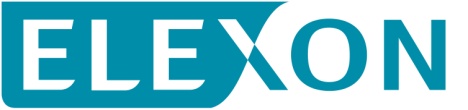 CP1396 proposes changes to BSCP509 Appendix, to rename it as Appendix 1. The only changes required are to the cover page and the page headers throughout. The minor change to the cover page and one instance of the document header change is shown below.We have redlined these changes against conformed Version 17.2, which captures other changes already approved but not yet implemented. Balancing and Settlement CodeBSC PROCEDURECHANGES TO MARKET DOMAIN DATABSCP509 Appendix:MDD Entity Change Request FormsDate: 